SOLFEST 2023.A PRIMA VISTAII KATEGORIJA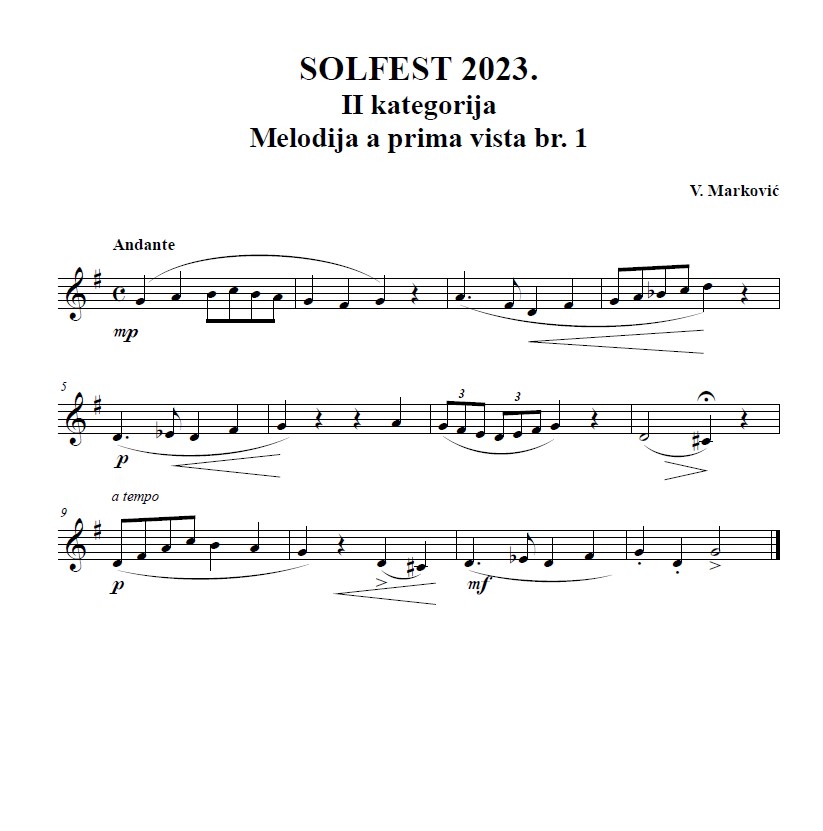 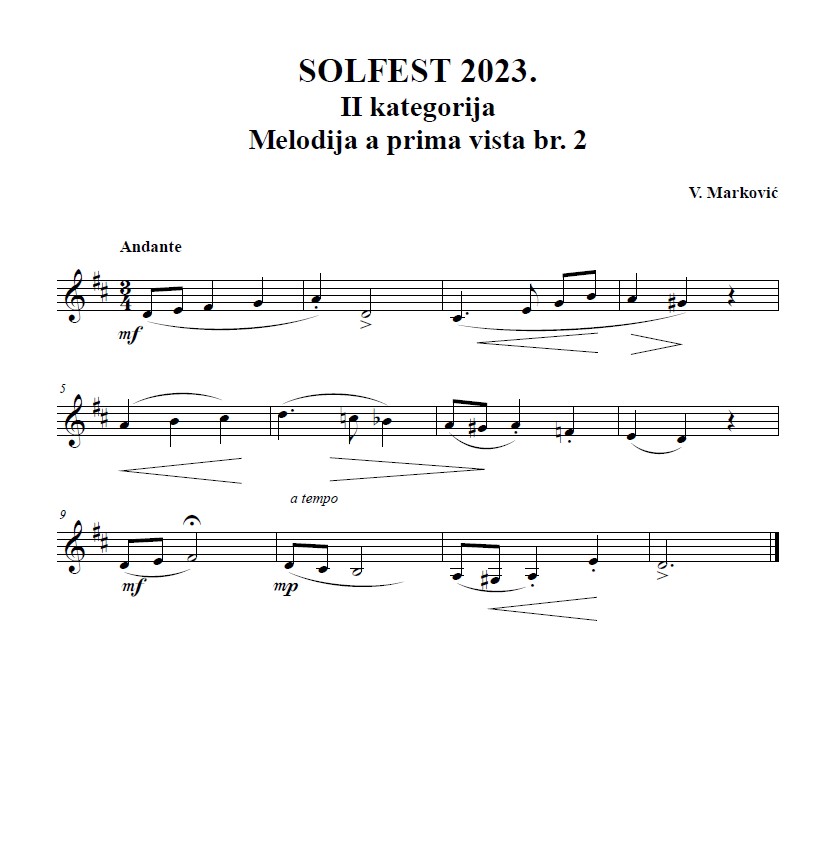 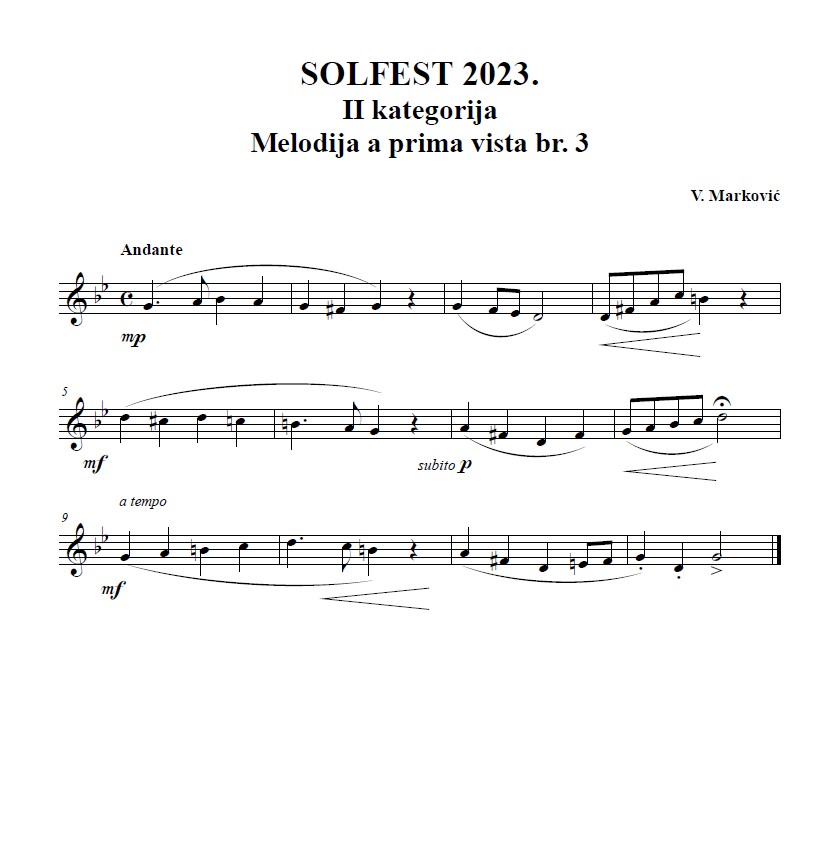 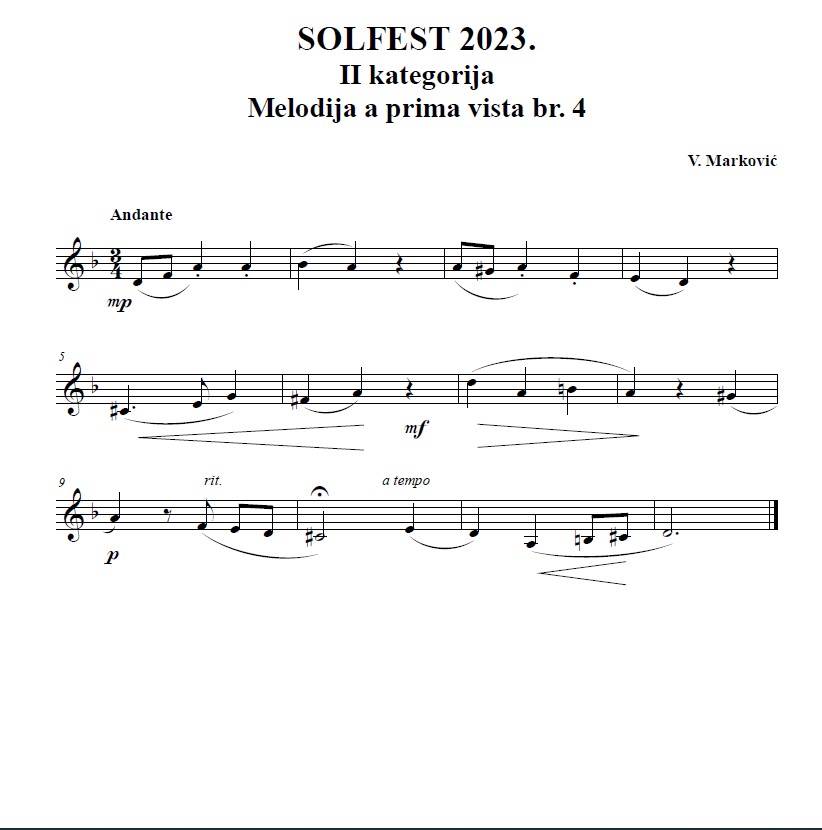 